Commonwealth of Massachusetts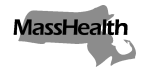 Executive Office of Health and Human ServicesOffice of Medicaidwww.mass.gov/masshealth	MassHealth 	Dental Bulletin 46 	September 2018TO:		Dental Providers Participating in MassHealth FROM:	Daniel Tsai, Assistant Secretary for MassHealth    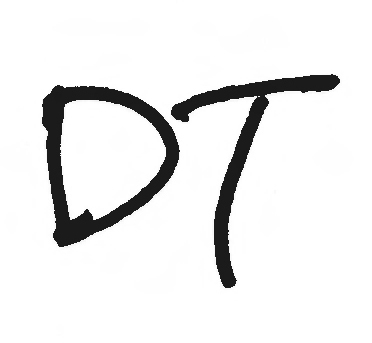 RE: 		New Same-Day Billing for Dental Evaluations  SummaryMassHealth is updating its billing rules for dental providers in accordance with applicable standards of care. MassHealth dental providers will now be allowed to bill for both the Comprehensive Periodontal Evaluation (D0180) and Periodic Oral Evaluation (D0120) on the same date of service. Same-day billing for these services is effective for dates of services on or after August 1, 2018.Comprehensive Periodontal EvaluationComprehensive Periodontal Evaluation (D0180) is a covered dental service indicated for members showing signs or symptoms of periodontal disease and for members with risk factors such as smoking or diabetes. This service includes evaluation of periodontal conditions; probing and charting; evaluation and recording of dental caries, missing or unerupted teeth, restorations, and occlusal relationships; and oral cancer evaluation.Please note: D0180 cannot be billed with D0140, D0145, D0150, or D9110 on the same date of service. MassHealth WebsiteThis bulletin is available on the MassHealth website at www.mass.gov/masshealth-provider-bulletins.To sign up to receive email alerts when MassHealth issues new bulletins and transmittal letters, send a blank email to join-masshealth-provider-pubs@listserv.state.ma.us. No text in the body or subject line is needed.QuestionsIf you have any questions about the information in this bulletin, please contact DentaQuest at (800) 207-5019, or email your inquiry to inquiries@masshealth-dental.net.							Follow us on Twitter @MassHealth